                     МАДОУ « Детский сад № 347» г. Перми                   Краткосрочная образовательная практика                                Физической направленности                                         « Меткий стрелок»                                           Возраст ( 6-7 лет )                                                                                                            Автор:                                                         Абдельнасир Екатерина Васильевна;                                                                                                     Воспитатель                                                  2018 годАннотацияИгра – важнейший спутник детства. В последние годы ДАРТС становится все более популярным среди людей самого разного возраста. Особенно эта игра популярна в молодежной и детской среде. Привлекая  своей эмоциональностью, ДАРТС способствует развитию физических качеств; психоэмоциональной устойчивости; укреплению здоровья.Благодаря этой игре дети скорее избавляются от неуклюжести; застенчивости; укрепляют мышцы; успешно овладевают другими видами физических упражнений. Игру в дартс можно использовать на городских физкультурных праздниках; мероприятиях и дома в кругу друзей.Занятия в дартс улучшают координацию движений; стабилизируют работу сердечно - сосудистой системы. Расцветка мишени зелено – красно – бело – черная; успокаивает зрение. Положительно влияет на глаза и сам бросок (постоянное переключение зрения с дротика на мишень). Игровые комбинации игры развивают память и логическое мышление.Игра в дартс – это умение точно метать короткие стрелы (дротики) в цель. Таким образом можно сказать; что ДАРТС – это увлекательная и зрелищная игра. Это прекрасное средство для проведения досуга и поднятия настроения. Это игра друзей; игра среди друзей; игра помогающая обрести друзей.Цель: Научить старших дошкольников игре в Дартс.Сроки реализации: 3 занятия (25- 30 минут)Контингент: дети 6-7 летКоличество участников: 4-5 человекМатериалы и оборудование:  специальное оборудование для игры в дартс  (мишень и дротики); спортивная форма и обувь.Программа краткосрочной образовательной практики « ДАРТС».Цель: Научить старших дошкольников игре в « Дартс».Задачи:Обогащение двигательного опыта за счет овладения двигательными действиями во время игры в Дартс;  использования их в качестве средств укрепления здоровья.Совершенствование функциональных возможностей организма.Повышение работоспособности и совершенствование основных физических качеств.   Ожидаемый результат:Дошкольники должны знать и понимать: - правила безопасного поведения во время занятий;- технику выполнения броска;- основные понятия игры в Дартс.Дошкольники должны уметь:- контролировать в процессе занятий свое телосложение; осанку;- соблюдать правила безопасности;- использовать современный спортивный инвентарь и оборудование.Использовать приобретенные знания и умения в практической деятельности повседневной жизни:- для укрепления здоровья;- для включения игры Дартс в активный отдых и досуг.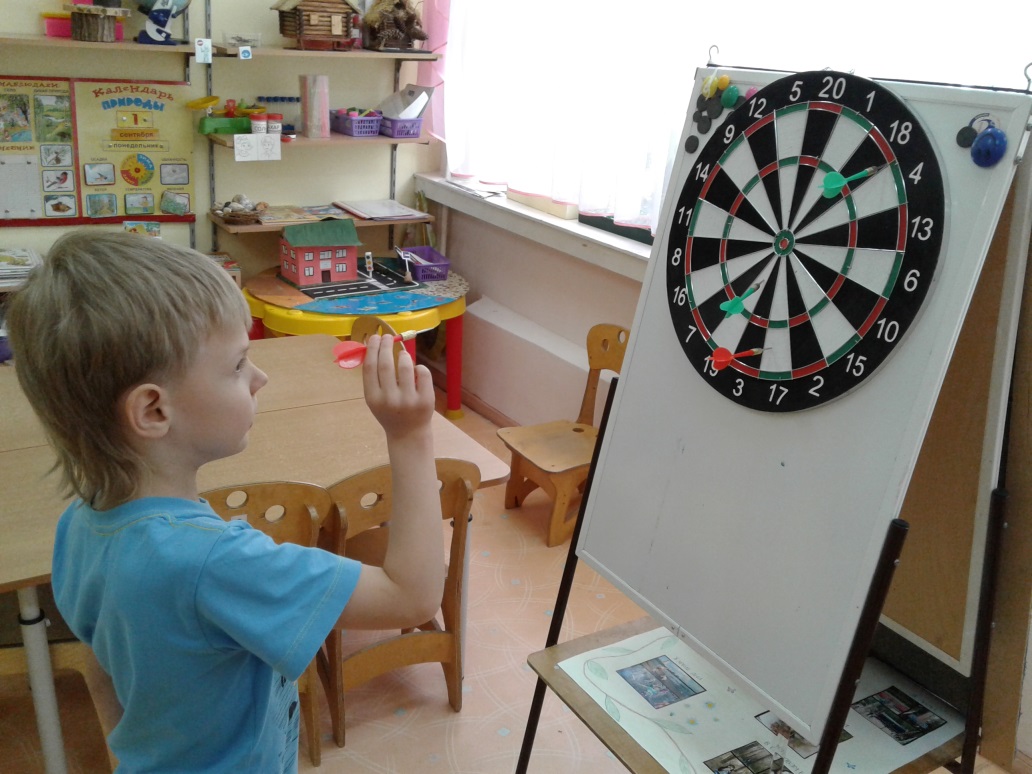 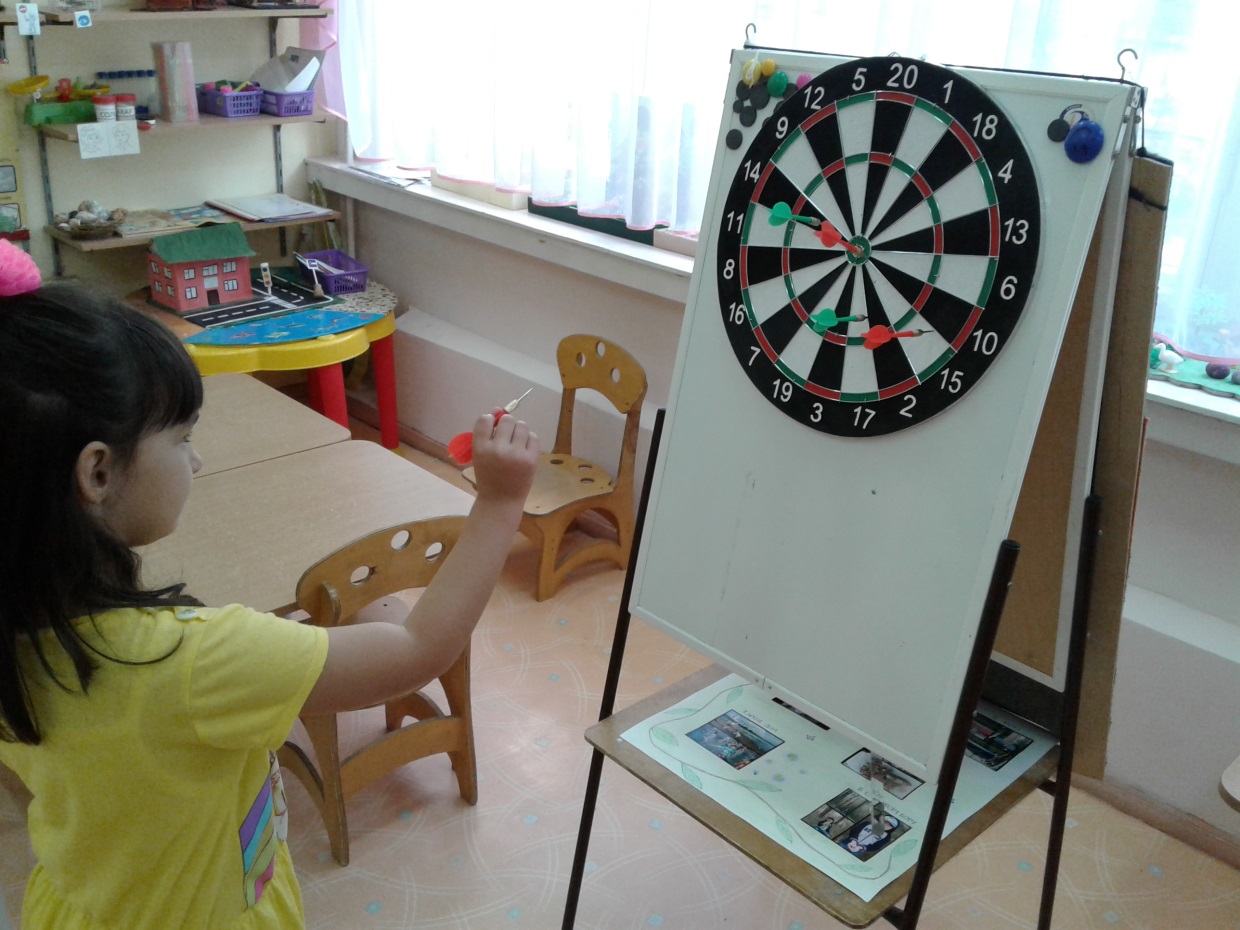 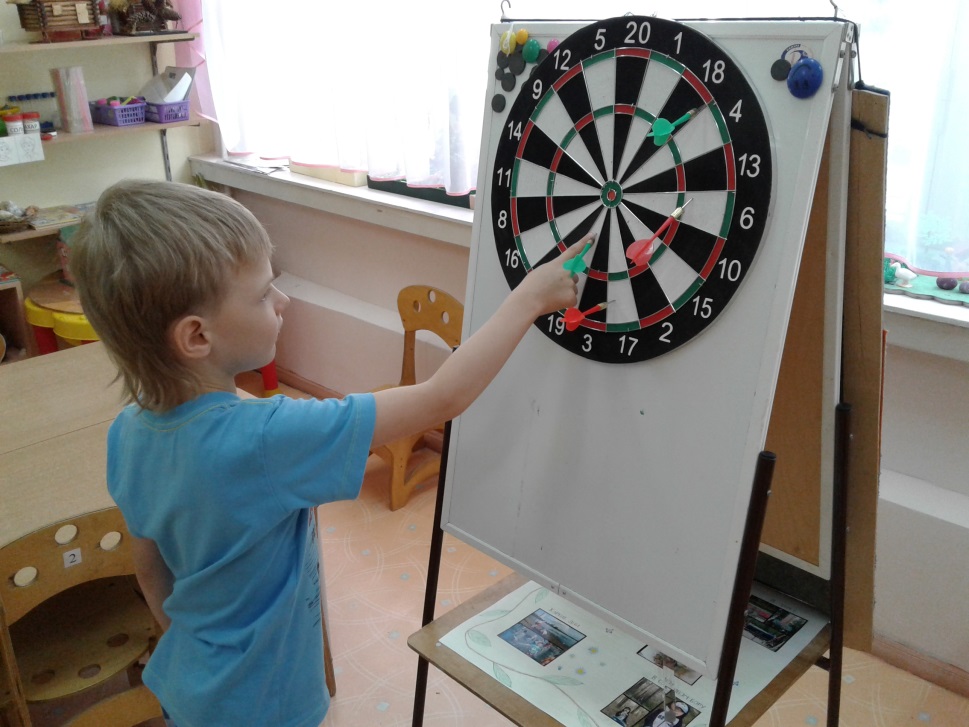        №Тема занятияСодержание занятияМетоды и приемыОборудование        1.Изучение теоретических вопросов.- материальная часть дротика (форма; конструкция; устройство; предназначение).- экипировка дартсмена.- основы техники броска.- правила игры.Объяснение техники безопасности на занятиях; предупреждение травм.Показ и объяснение техники броска в Дартс.Специальное оборудование для игры в Дартс.Спортивная форма и обувь.       2.Обучение элементам техники броска в Дартс.- прицеливание;- хватка (способ удержания дротика); - бросок (способ метания дротика);- выпуск (способ освобождения дротика из захвата пальцев);- управление дыханием;- согласованное выполнение всех элементов техники броска без дротика.Показ и объяснение техники броска в Дартс.Физическая подготовка: упражнения для развития силы; быстроты; гибкости; ловкости.Практическое освоение техники и практики игры в Дартс.Специальное оборудование для игры в Дартс.Спортивная форма и обувь.       3.Обучение выполнению целого броска.- броски в определенный сектор.- броски по игровому формату (на результат) без соперника.- броски по игровому формату (на результат) с соперником.Физическая подготовка: упражнения для развития силы; быстроты; гибкости; ловкости.Практическое освоение техники и тактики игры в Дартс.Специальное оборудование для игры в Дартс.Спортивная форма и обувь.